Органы местного самоуправления СП "Арахлейское"Состав Администрации сельского поселения "Арахлейское":Глава администрации – Дулма Васильевна Нимаева Заместитель главы администрации по финансовой части – Малютина Елена Александровна Ведущий специалист – Цыренова Ольга Сергеевна Начальник ВУС – Ринчин-Ханда Васильевна Луданова Водитель – Доржи-жаб Лосолов Состав Совета сельского поселения "Арахлейское":Председатель Совета – Доржиева Ольга Борисовна 

Депутаты Совета сельского поселения «Арахлейское» IV созыва: Доржиева Евгения Дашиевна Бадмаева Дарима Жаргаловна Мункуева Ирина Батожаргаловна Лосолова Виктория Владимировна Говрушенко Марина Вячеславовна Вьюнов Вячеслав Александрович Простакишина Марина Вильевна Структура Совета сельского поселения "Арахлейское":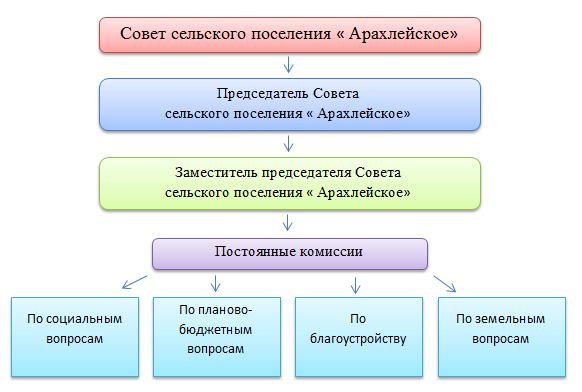 